Муниципальное дошкольное  образовательное бюджетное учреждениедетский сад № 126 г.СочиОткрытое интегрированное мероприятие НОДв подготовительной группе                        «Секреты лимона»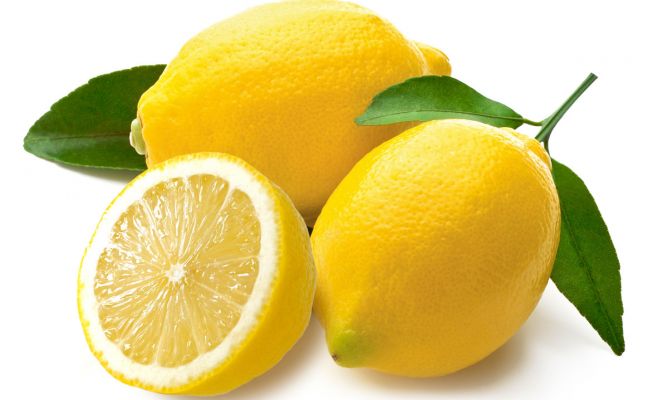 Дата: 16.02.2017г.Воспитатель:Перевозчикова М.В.Сочи 2017г.Цель: расширение представлений ребенка о фрукте лимон и его свойствах.Задачи:1. Развивать познавательную активность детей в процессе формирования представлений о лимоне и его свойствах в экспериментально-исследовательской деятельности.2. Учить рассуждать, делать выводы.3. Формировать навыки самоконтроля.4. Формировать умение видеть красоту окружающей природы и бережного отношения к ней.5. Воспитывать дружеские отношения в коллективе детей в процессе совместной деятельности.Участники: дети 5-7 лет, родители детей, воспитатель.Время проведения: 40-45 минут.Место проведения: групповая комната.Материал для занятия:1.	Колокольчики -9шт.2.	Фотография лимонного дерева.3.	Раздаточный материал для выкладывания макета лимонного дерева: готовые детали ствола-8шт., кроны-8шт., лимоны- по 7шт. на каждого ребенка, А-4- 8листов, тарелочки для раздаточного материала-8шт.4.	Лимоны- 9шт.5.	Картина с изображением плода лимона.6.	3 тарелки лимонного цвета: на 1- кусочки кожуры лимона, на 2- кусочки мякоти лимона, на 3- косточки лимона.7.	Картины с изображением торта, конфет, лимонного сока, чая с лимоном.8.	Для приготовления лимонада: графин, 4 ст. кипяченой воды, 0,5 ст. сахарного песка, 4 лимона, стаканы-9 (+для гостей), ложка для перемешивания-1, влажные и бумажные салфетки.9.	Желтые шары.10.	Для опытов: 1 лимон неочищенный, 1 лимон очищенный, глубокая емкость с водой; на блюдцах- лимонная кислота, пищевая сода, стаканы с водой-9шт., чайные ложки-911.	Для посадки лимонного дерева: горшки с землей-9шт., деревянные палочки-9шт., косточки лимона-9шт., лейка с водой, самоклеящаяся бумага желтого цвета для украшения горшков. 12.	 Макет дерева, бумажные лимоны-8.13.	Аудиозапись песни «Лимонадный дождик».14.	Магнитная доска-2.15.	Картина Ученой совы.16.	Медали для детей.Ход занятия:Воспитатель: - Доброе утро, ребята! Мне хочется поздороваться с вами поближе и узнать ваши увлечения. А для этого я приглашаю вас к столу с колокольчиками.Воспитатель: - Колокольчик зазвенит у того, кто любит рисовать. (дети звонят колокольчиками) Далее - похожие вопросы на выявление увлечений детей. Воспитатель: - А сейчас зазвенит мой колокольчик. Я тоже расскажу вам о своем увлечении. Я люблю выращивать комнатные растения, ухаживать за ними. С одним из таких растений мы с вами сегодня познакомимся.  Мы не только познакомимся с растением, но и узнаем секреты этого растения. Как вы думаете, ребята, как и где мы можем узнать секреты этого растения? (ответы детей - выйти на ответы «опыты» и «лаборатория») Правильно, все секреты узнавать сегодня мы будем через опыты, которые будем проводить в лаборатории.  Кто работает в лаборатории? (ответы детей) А кто готов стать юным ученым?  Помогать сегодня мне будет Ученая сова (картина Совы). (подходят к магнитной доске, на которой – фотография лимонного дерева, рассматривают)Воспитатель: - Из каких частей состоит лимонное дерево? Кто знает, тот руку поднимает. (Ответы детей - ствол, корни, плод, ветки, листва) А теперь посмотрите на картину и назовите части дерева по порядку от самого низа до верха. (ответы детей)Воспитатель: - Для того, чтобы нам закрепить знания о строении лимонного дерева, вы выложите макет дерева на листах бумаги (самостоятельная деятельность детей за столами)Воспитатель: - Становитесь в круг удобно. У меня в руках лимон. Чтобы узнать секреты лимона, нам нужно ответить на вопрос: лимон какой? Вы будете передавать друг другу лимон и рассказывать про него. Ваш ответ должен начинаться со слова ЛИМОН. (ответы детей)Воспитатель: - Как много интересных слов вы назвали об этом фрукте. А сейчас мы с Ученой совой приглашаем вас в лабораторию. (На магнитной доске картина с изображением плода лимона)Воспитатель: - Обратите внимание на картину. Что на ней изображено? (ответы детей) Чем плод покрыт снаружи? (ответы детей) Что внутри плода? (ответы детей) (дети с педагогом подходят к столу, на котором 3 тарелки с кожурой лимона, мякотью и семечками)Воспитатель: - Потрогайте, понюхайте, попробуйте на вкус. Что вы можете сказать о частях плода? Что можно сделать с семечком?  (ответы детей)Воспитатель: - Правильно, из семени вырастает дерево и сочные лимоны. Воспитатель:  - Одно из свойств лимона- это незаменимый продукт на кухне. Как вы думаете, где лимонный сок и лимонная кислота используется?(обращает внимание на картины с изображением торта, конфет) Где мы можем увидеть все эти продукты, в которых есть лимон? (ответы детей)Воспитатель: - Лимонная кислота придает приятный аромат в напитках. В какие напитки добавляется лимон и лимонная кислота? (ответы детей) (картина с изображением лимонного сока и чая с лимоном) Лимон нужно класть в теплый чай, для того, чтобы сохранить все полезные вещества и витамины, потому что при высокой температуре (если чай горячий) все полезные вещества разрушаются.Воспитатель: - Где еще может использоваться лимон? Какой витамин содержится в лимоне? Для чего нужен витамин С? (ответы детей)Воспитатель: - Употребляя лимон в пищу каждый день по маленькому кусочку, мы укрепляем свой иммунитет. Воспитатель: - Сегодня мы в нашей лаборатории сами приготовим лимонад. Для этого нам понадобятся ваши лимона, 4 стакана воды и 0,5 стакана сахара. Перед тем как мы начнем готовить лимонад, нам надо взять влажную салфетку и протереть руки. Возьмите свои половинки лимонов и выжимайте сок в блюдца. Затем сок выливаем в графин, насыпаем сахар, добавляем кипяченую воду и перемешиваем. Кто готов попробовать? В конце занятия мы угостим гостей.Воспитатель: Ученые недавно выяснили, что лимонный аромат улучшает настроение. Поэтому я приглашаю вас на  танец.Музыкальная физминутка «Лимонадный дождик»Воспитатель: - Чувствуете, какое настроение стало прекрасное!Воспитатель: - Мы с вами еще не все секреты лимона открыли. Проведем эксперимент. Для этого нам понадобятся емкость с водой и пара лимонов (один очищенный, второй в кожуре). Чем лимоны отличаются друг от друга? (ответы детей)  Как вы думаете, очищенный лимон тяжелее или легче неочищенного? (мнения детей) Давайте, проверим.Воспитатель: -Положим очищенный лимон в емкость с водой. Что произошло? (лимон утонул)Воспитатель: - Что же будет, если в воду положить неочищенный лимон? (мнения детей) Проверим? Что произошло? (лимон не утонул, всплыл) В чем же секрет? (секрет в кожуре).Воспитатель: - Рассмотрим лимон по -внимательнее. Что вы видите? (в кожуре ямочки) Правильно, в кожуре лимона есть множество пузырьков с воздухом. Именно пузырьки с воздухом держат лимон на плаву. С каким спасательным средством мы можем сравнить кожуру лимона? (спасательный жилет, круг) Да, внутри спасательных средств есть воздух, который не дает им утонуть.Воспитатель: - Какой интересный секрет лимона мы узнали. Воспитатель: - А сейчас я вам покажу фокус (показываю и комментирую)Берём стакан с обыкновенной водой. Насыпаю 1 чайную ложку лимонной кислоты. Размешиваю ложечкой.  Как вы думаете, что получилось? (кислая водичка) Возьмите ложечки и попробуйте.А сейчас я волшебными словами заставлю кипеть эту водичку. Верите?(беру чайною ложку пищевой соды и произношу  «магические»  слова.)-Шалда, балда – кипи вода (и быстро кидаю соду в воду)!Хотите,  вас научу делать такой фокус, дома родителей удивите. Возьмите себе по стакану воды. Насыпьте в свои стаканы по ложечке лимонной кислоты и размешайте. Что получается? (кислая вода)-В каждом доме есть такой чудесный порошок –пищевая сода. Возьмите по щепотке соды  (на столе блюдечко с содой), бросьте в свои стаканы. Что происходит? (идут пузырьки, как при кипении) Правильно, создаётся видимость кипения, а на самом деле вода остаётся холодной. Потрогайте посуду с водой. (она холодная)-А теперь скажите, как мы заставили кипеть воду?Вывод: при соединении лимонной (кислой) воды и пищевой соды происходит реакция, которая создаёт видимость кипения.Воспитатель: - Ребята, вспомните, пожалуйста, о каком увлечении я вам рассказала в начале занятия. (выращивание комнатных растений). А вы хотите сами вырастить лимонное дерево? Воспитатель: - Перед нами горшки с почвой. Они все совершенно одинаковые. Что хорошего в том, что горшки все одинаковые? (ответы детей) А что плохого в том, что они все одинаковые? (ответы детей) Что можно сделать, чтобы горшки не спутать? (например, украсить наклейками из желтой самоклеящейся бумаги) Воспитатель: - Приступаем к посадке дерева. Нам помогут деревянные палочки. Красная отметка на палочке покажет, какой глубины ямку нужно сделать. С тарелочки берем лимонное семечко, опускаем в ямку и засыпаем палочкой землю. Чтобы растение выросло крепким и здоровым, что ему необходимо? (ответы детей) Ему нужны тепло, вода и хорошая почва. Если вы будете соблюдать эти условия, то у вас вырастут крепкие и здоровые деревья. А пока представим, что у нас в группе уже выросло одно лимонное дерево. Но оно почему-то без лимончиков. Нужно исправить эту ситуацию. Как? (мнения детей). Я вам по секрету скажу, у меня уже есть готовые лимончики, осталось их только повесить на дерево. Как светло сразу стало в группе! Почему? (похожи на маленькие солнышки)  Воспитатель: - Итак, юные ученые, мы с вами завершили работу в лаборатории. Я снова вас приглашаю к столу с колокольчиками.                                                          Пусть колокольчик зазвенит у того, кто сегодня узнал что-то новое? (опрос детей) Пусть зазвенит колокольчик у того, кому сегодня на занятии было интересно? Пусть зазвенит колокольчик у того, кому сегодня было трудно? Те, кому было трудно, пусть не отчаиваются. Не сделать открытий без трудностей и преград.  Сегодня вы сделали много опытов и узнали много секретов про лимон. Моя помощница Ученая Сова вас посвящает в юные  ученые и награждает вас медалями. Воспитатель: -А сейчас зазвенит мой колокольчик. Мне очень было приятно с вами познакомиться. Вы прилежно и дружно трудились,И лимона секреты вам сегодня открылись.Я желаю вам успехов в выращивании лимонного дерева и пусть оно вас долго радует.